TourRegionFilm 2016 – národní soutěž – VÍTĚZNÉ SNÍMKY 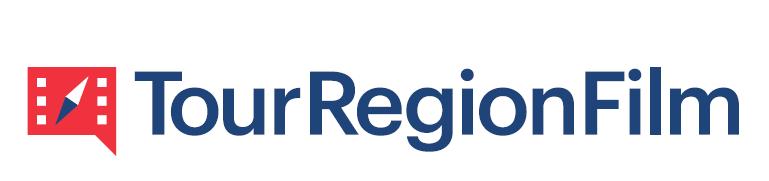 Mobilní aplikace a webové stránkyHlavní cena Název: Průvodce Karlovarským krajemSpolečnost: Altair Software s.r.o., Karlovarský krajČestné uznáníNázev: prague.euSpolečnost: Prague City TourismČestné uznání Název: Mobilní turistický průvodce VysočinySpolečnost: Altair Software s.r.o., Vysočina TourismTV a online programHlavní cena Název: Krajinou domovaRežie: Petr KrejčíProdukce: Česká televizeČestné uznání Název: VodáciRežie: Šimon Jelínek, Dalibor Fencl, Jaroslav RyjáčekProdukce: Internetová televize Stream.czČestné uznání Název: Klenoty naší krajinyRežie: Petra Všelichová, Marcel PetrovProdukce: Česká televizeDokumentární a publicistický filmHlavní cena Název: České stopy: Muž z obrazuRežie: Vladimír ŠimekProdukce: Česká televize a Vladimír ŠimekČestné uznání Název: Říše zkamenělého časuRežie: Marek SrbaProdukce: Agentura ochrany přírody a krajiny České republikyČestné uznání Název: Litovelské PomoravíRežie: Miroslav SoučekProdukce: Agentura ochrany přírody a krajiny České republikyPromo spot do 3 minutHlavní cena Název: Nejlepší dárekRežie: Petr SlavíkČestné uznání Název: Plzeň pro dětiRežie: ACT Media, Plzeň - TURISMUSČestné uznání Název: Královské město ZnojmoRežie: Jan OtrubaProdukce: VideoBrothers s.r.o.Promo spot nad 3 minutyHlavní cena Název: Znojemské historické vinobraní 2015Režie: Jan OtrubaProdukce: VideoBrothers s.r.o.Čestné uznání Název: Ústí region - Gate to BohemiaRežie: Marek MendelProdukce: Ústecký krajČestné uznání Název: Brno TimelapseRežie: Michal MatuškaProdukce: EM productionAmatérský krátký filmHlavní cenaNázev: SIWA OASIS - Berber cultureRežie: Pavel KlegaČestné uznáníNázev: Sám v Zemi Sámů, stopem a pěškyRežie: Michal HubertČestné uznáníNázev: Stewart IslandRežie: Petr JílekTourfilm 2016 – INTERNATIONAL COMPETITION - WINNERS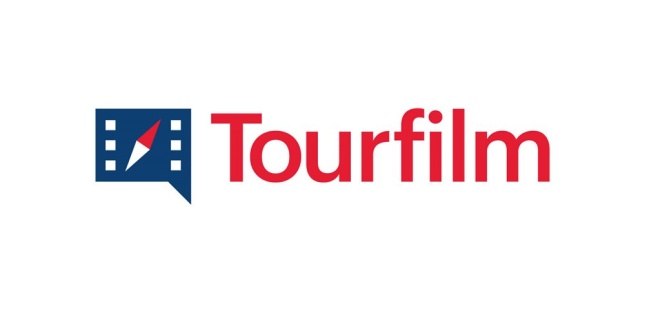 TV and online programMain award Title: Voyager: Funky NassauDirector: Bryan SmokerProduction: Farook SinghSpecial mention Title: When the Villagers LeftDirector: Kyle SandilandsProduction: CBT Vietnam / PATA FoundationSpecial mention Title: Follow Donal: EuropeDirector: Claudia RiccioProduction: Philip Nockles (Sound), Athena Films Ltd.Journalistic and documentary filmMain award Title: Escape to MaldivesDirector: Libor ŠpačekProduction: Petra Doležalová (Escape to Nature); Česká televizeSpecial mentionTitle: K2 and the Invisible FootmenDirector: Iara LeeProduction: Iara Lee, Caipirinha ProductionsSpecial mentionTitle: Madagascar up close and personalDirector: Miloš Brunner Production: Montana ClubPromo spot longer than 3 minMain award Title: Polar Night MagicDirector: Pekka HaraProduction: Ari LaitinenSpecial mentionTitle: More thanDirector: Nick Golüke, NGLOW FILM AND NEW MEDIA GmbH & Co. KGProduction: Julia Haas, NGLOW FILM AND NEW MEDIA GmbH & Co. KGSpecial mentionTitle: The Danube in Serbia: 588 ImpressionsDirector: Srdjan StankovicPromo spot up to 3 minMain award Title: Turkey: Home of TurquoiseDirector: Daghan CelayirProduction: Daghan Celayir, Hazar BeycanSpecial mentionTitle: Sitia - So hard to say goodbye!Director: Theo PapadoulakisProduction: Indigo View ProductionsSpecial mention Title: Summer spot Grand Tour of SwitzerlandDirector: Switzerland TourismGrand PrixTitle: Turkey: Home of TurquoiseDirector: Daghan CelayirProduction: Daghan Celayir, Hazar Beycan